Песня «Солнышкино платьице» музыка Е Гомоновой1. Солнышко в гости к нам долго собиралось.В самое лучшее платье наряжалось.Припев: Солнышко, солнышкоПо небу катится.Солнышко, солнышкоРозовое платьице.2. Но чуть-чуть из-за туч солнце показалось.Вдруг на нём жёлтое платье оказалось.Припев: 3. Солнышку жёлтое платье надоело.К вечеру красное платьице надело.Припев:4. Поскорей встанем в круг, за руки возьмёмся.Чтобы из тёплых рук выглянуло солнце.Припев: Солнышко, солнышкоПо небу катится.Солнышко, солнышкоШёлковое платьице.Музыкальная игра с пением «Зверобика»Уселась кошка на окошко
И стала лапой уши мыть.
Понаблюдав за ней немножко,
Её движенья можно повторить.
Припев (выполнять движения, как кошка умывается и моет лапкой за ушками): Раз, два, три -Ну-ка, повтори!  (грозить пальчиком)Раз, два, три -Ну-ка, повтори!
Три, четыре, пять -
Повтори опять!
Три, четыре, пять -
Повтори опять!
Очень хорошо!

2. Змея ползёт лесной тропою,
Как лента по земле скользит.
А мы движение такое
Руками можем вам изобразить.
Припев (сложить ладони вместе у груди и выпрямлять их вперёд, делая волнообразные движения):

3. Мартышка к нам спустилась с ветки,
Мартышку надо уважать —
Ведь обезьяны наши предки,
А предкам, детки, надо подражать.
Припев (движение «твист» и кружиться, покачиваясь вправо-влево, держа согнутые руки перед грудью):

4. Весь день стоит в болоте цапля
И ловит клювом лягушат.
Не трудно так стоять ни капли, 
Для нас, для тренированных ребят.Припев (на раз-два  стоять на одной ноге -  руки в стороны,  на 3 – опустить ногу:

5. Живет на свете очень много:
Мартышек, кошек, птиц и змей.
Но человек - ты друг природы
И должен знать повадки всех зверей.Припев (по одному разу выполнять движения каждого куплета): Из мультфильмов Песенка-чудесенкаминус←01:02 / 01:49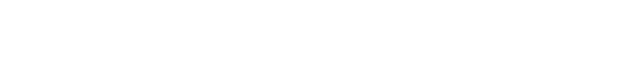  Скачать  0 15890МинусПлюсыТональность −-3+Темп  −+5Песня  «Песенка-чудесенка»1 Песенка-чудесенка Повстречалась с вами. Песенка-чудесенка С добрыми словами.Припев:Улыбнулась песенка, Стало веселей. Улыбнулась песенка Улыбнитесь ей.2 Песенку-чудесенку Разучите с нами, Песенку-чудесенку Напевайте с нами.Припев:3 Песенка-чудесенка Два весёлых слова. Песенка-чудесенка Всем помочь готова.Припев:Песня «Моя Россия»  музыка Г. Струве слова Н. Соловьёва
1. У моей России длинные косички,
У моей России светлые реснички,
У моей России голубые очи,
На меня, Россия, ты похожа оченьПрипев:Солнце светит, ветры дуют,
Ливни льются над Россией,
В небе радуга цветная -
Нет земли красивей.2.  Для меня Россия - белые берёзы,
Для меня Россия - утренние росы.
Для меня, Россия, ты всего дороже,
До чего на маму ты мою похожа.Припев:

3. Ты, моя Россия, всех теплом согреешь,
Ты, моя Россия, песни петь умеешь.
Ты, моя Россия, неразлучна с нами,
Ведь Россия наша - это я с друзьями.Припев: